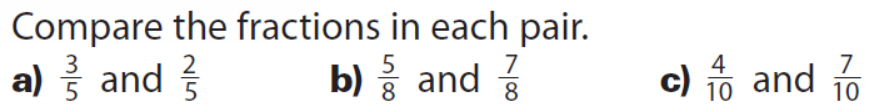 Draw a picture for each. Place the following fractions in order from greatest to least:1,  7,  4,  8,  69   9   9   9   9